ПРЕСС-РЕЛИЗАктуализирован порядок внесения в реестр границ сведений          о зоне с особыми условиями территорииПриказом Минэкономразвития России от 27.02.2019 № 88 «О внесении изменений в порядок ведения Единого государственного реестра недвижимости, утвержденный приказом Минэкономразвития России от                       16 декабря 2015 г. № 943» актуализирован порядок ведения Единого государственного реестра недвижимости.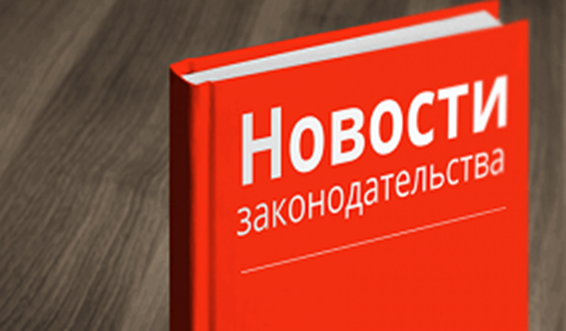 Установлено, в частности, что при внесении в реестр границ сведений о зоне с особыми условиями территории, в составе которой установлены подзона или подзоны, сведениям о каждой подзоне присваивается учетный номер, представляющий собой реестровый номер зоны с особыми условиями использования территории и через знак слеш "/" порядковый номер подзоны в границах зоны с особыми условиями использования территории. В случае прекращения существования определенной подзоны в границах зоны с особыми условиями использования территории повторное использование порядкового номера не допускается.Также, внесенными поправками, в том числе:- скорректирована структура записи о зоне с особыми условиями использования территорий, территориальной зоне, территории объекта культурного наследия, территории опережающего социально-экономического развития, зоне территориального развития в РФ, об игорной зоне, о лесничестве, лесопарке, об особо охраняемой природной территории, особой экономической зоне, охотничьих угодьях в реестре границ;- уточнена структура записи об утвержденном проекте межевания территории в реестре границ;- установлена структура записи о публичном сервитуте в реестре границ.Документ вступил в законную силу 30 апреля 2019 года.